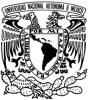 UNIVERSIDAD NACIONAL AUTÓNOMA DE MÉXICO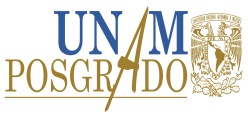 PROGRAMA DE MAESTRIA Y DOCTORADO EN  ESTUDIOS MESOAMERICANOSFACULTAD DE FILOSOFÍA Y LETRASINSTITUTO DE INVESTIGACIONES FILOLÓGICASPrograma de actividad académicaUNIVERSIDAD NACIONAL AUTÓNOMA DE MÉXICOPROGRAMA DE MAESTRIA Y DOCTORADO EN  ESTUDIOS MESOAMERICANOSFACULTAD DE FILOSOFÍA Y LETRASINSTITUTO DE INVESTIGACIONES FILOLÓGICASPrograma de actividad académicaUNIVERSIDAD NACIONAL AUTÓNOMA DE MÉXICOPROGRAMA DE MAESTRIA Y DOCTORADO EN  ESTUDIOS MESOAMERICANOSFACULTAD DE FILOSOFÍA Y LETRASINSTITUTO DE INVESTIGACIONES FILOLÓGICASPrograma de actividad académicaUNIVERSIDAD NACIONAL AUTÓNOMA DE MÉXICOPROGRAMA DE MAESTRIA Y DOCTORADO EN  ESTUDIOS MESOAMERICANOSFACULTAD DE FILOSOFÍA Y LETRASINSTITUTO DE INVESTIGACIONES FILOLÓGICASPrograma de actividad académicaUNIVERSIDAD NACIONAL AUTÓNOMA DE MÉXICOPROGRAMA DE MAESTRIA Y DOCTORADO EN  ESTUDIOS MESOAMERICANOSFACULTAD DE FILOSOFÍA Y LETRASINSTITUTO DE INVESTIGACIONES FILOLÓGICASPrograma de actividad académicaUNIVERSIDAD NACIONAL AUTÓNOMA DE MÉXICOPROGRAMA DE MAESTRIA Y DOCTORADO EN  ESTUDIOS MESOAMERICANOSFACULTAD DE FILOSOFÍA Y LETRASINSTITUTO DE INVESTIGACIONES FILOLÓGICASPrograma de actividad académicaUNIVERSIDAD NACIONAL AUTÓNOMA DE MÉXICOPROGRAMA DE MAESTRIA Y DOCTORADO EN  ESTUDIOS MESOAMERICANOSFACULTAD DE FILOSOFÍA Y LETRASINSTITUTO DE INVESTIGACIONES FILOLÓGICASPrograma de actividad académicaDenominación: Seminario Monográfico - Tradiciones culturales indígenas después de la conquista II. Subtema: Vida cotidiana en el ámbito maya colonial: fuentes, marcos conceptuales y metodologías.Denominación: Seminario Monográfico - Tradiciones culturales indígenas después de la conquista II. Subtema: Vida cotidiana en el ámbito maya colonial: fuentes, marcos conceptuales y metodologías.Denominación: Seminario Monográfico - Tradiciones culturales indígenas después de la conquista II. Subtema: Vida cotidiana en el ámbito maya colonial: fuentes, marcos conceptuales y metodologías.Denominación: Seminario Monográfico - Tradiciones culturales indígenas después de la conquista II. Subtema: Vida cotidiana en el ámbito maya colonial: fuentes, marcos conceptuales y metodologías.Denominación: Seminario Monográfico - Tradiciones culturales indígenas después de la conquista II. Subtema: Vida cotidiana en el ámbito maya colonial: fuentes, marcos conceptuales y metodologías.Denominación: Seminario Monográfico - Tradiciones culturales indígenas después de la conquista II. Subtema: Vida cotidiana en el ámbito maya colonial: fuentes, marcos conceptuales y metodologías.Denominación: Seminario Monográfico - Tradiciones culturales indígenas después de la conquista II. Subtema: Vida cotidiana en el ámbito maya colonial: fuentes, marcos conceptuales y metodologías.Clave: 67890Semestre:2017-1Campo de conocimiento: Estudios mesoamericanosCampo de conocimiento: Estudios mesoamericanosCampo de conocimiento: Estudios mesoamericanosCampo de conocimiento: Estudios mesoamericanosNo. de créditos: 4Carácter: Obligatoria (  ) Optativa ( X )    de elección  (X)Carácter: Obligatoria (  ) Optativa ( X )    de elección  (X)Carácter: Obligatoria (  ) Optativa ( X )    de elección  (X)HorasHorasHoras por semana: Horas al semestreTipo: Seminario monográficoTipo: Seminario monográficoTipo: Seminario monográficoTeoría:Práctica:232Tipo: Seminario monográficoTipo: Seminario monográficoTipo: Seminario monográfico20232Modalidad: Seminario monográficoModalidad: Seminario monográficoModalidad: Seminario monográficoDuración del programa: SemestralDuración del programa: SemestralDuración del programa: SemestralDuración del programa: SemestralSeriación:       No (  )         Si ( X )         Obligatoria (     )      Indicativa (X  )Actividad académica subsecuente:Actividad académica antecedente: Seminario Monográfico - Tradiciones culturales indígenas después de la conquista II.Objetivos generales: Ofrecer un panorama general de la vida cotidiana durante la época colonial, factible de percibir a través del estudio de documentos lingüísticos (artes, vocabularios, cartillas) e históricos (testamentos, ordenanzas, visitas, memoriales, pleitos civiles y criminales) analizados desde una perspectiva etnológica.Objetivos específicos: a) Introducir a a los estudiantes a los marcos conceptuales comúnmente empleadas por la etnología para aproximarse al estudio de la vida cotidiana, tanto desde una perspectiva actual como histórica, tomado como ejemplo particular lo realizado en el área maya.b) Proporcionar a los alumnos herramientas metodológicas que les auxilien en el empleo de materiales primordialmente lingüísticos e históricos que se revelan útiles para el estudio de los procesos socioeconómicos y culturales registrados en el área,c) Auxiliarlos en la comprensión de las dimensiones témporo-espaciales que explican el cambio, permanencia o refuncionalización de los elementos culturales.Índice temáticoÍndice temáticoÍndice temáticoÍndice temáticoÍndice temáticoUnidadTema HorasHorasHorasUnidadTema TeóricasTeóricasPrácticasVida cotidiana (etnología, historia y lingüística)Total de horas:Total de horas:32Suma total de horas:Suma total de horas:323232Contenido TemáticoContenido TemáticoUnidadTema y subtemas123          4EL (LOS) CONCEPTO(S) DE PERSONAEl microcosmos humano: límites y proyecciones del cuerpo Los avatares del parentescoREPRESENTACIONES DEL MUNDO (NATURALEZA, TIERRA, VIVIENDA, ETC.)Envolturas y núcleos del Cosmos: percepción y apropiación de los paisajes.Los ombligos del mundo: pueblos, aldeas y unidades habitacionalesFormas y niveles de la organización social (patrones de asentamiento, factura de viviendas,  interacción de los géneros, grupos parentales y corresidenciales)Concepciones sobre el aquí y el Más AlláACTIVIDADES AGROPECUARIAS Y ARTESANALES COTIDIANASCaza, pesca, recolección, agricultura, elaboración de artesaníasVIDA COTIDIANA Y RITUAL Especialistas ritualesRituales de pasoRituales agrícolas y pecuariosRituales festivosRituales de curaciónMuerte y funeralesTIEMPO, MEMORIA Y ESPACIO Bibliografía básica: Arnauld, Jacques y Alain Breton, eds.1995   Los mayas. La pasión por los antepasados y el deseo de perdurar, 2a. ed., México: Grijalbo.Bartolomé, Miguel1992 "La identidad residencial en Mesoamérica: fronteras étnicas y fronteras comunales",  América Indígena, Vol LII, Num. 11-2, ene-jun.Becquelin Monod, Aurore1994  “De la piedra a la plegaria”, Los mayas. La pasión por los antepasados y el deseo de perdurar, ed. A. Breton y J. Arnauld, pp. 103-112, México: CNCA-Grijalbo.Bonfil Batalla, Guillermo1995  México profundo.  México: INAH. 2a ed.Farriss, Nancy M.1984   Maya Society under Colonial Rule. The Collective Enterprise of Survival. Princeton: Princeton University Press.García Bernal, Manuela Cristina1972	La Sociedad de Yucatán, 1700 - 1750. Escuela de Estudios Hispano americanos. Sevilla.1978	Población y Encomienda en Yucatán bajo los Austrias. Sevilla, Escuela de Estudios Hispano americanos.Hanks, William F.2010	Converting Words. Maya in the Age of the Cross. Berkeley: University of California Press.Hill, Robert1989 The Pirir Papers and Other Colonial Period Cakchiquel Maya Testamentos. Nashville: Vanderbilt University.lGutiérrez Estévez, Manuel1992  “Mayas y ‘Mayeros’: los antepasados como otros”,  De Palabra y Obra en el Nuevo Mundo,  Ed. de M. León Portilla et al., vol.1, Imágenes interétnicas, pp. 417-442, Madrid: Siglo XXI de España.Landa, Diego de1994  Relación de las cosas de Yucatán, edición y estudio de Ma. Carmen León. México: CNCA. Las Casas, Bartolomé de1967  Apologética Historia Sumaria, ed. en 2 vols. de E. O’Gorman. México: UNAM, Instituto de Investigaciones Históricas.López Cogolludo, Diego1971	Los tres siglos de la dominación española en Yucatán, o sea Historia de esta provincia, 2 vols. Graz – Austria: Akademische Druck-u. Verlagsanstalt.MacLeod, Murdo J.1980	Historia socio-económica de la América Central española, 1520-1720. Guatemala: Editorial Piedra Santa.Martínez Peláez, Severo1970 La Patria del Criollo. Ensayo de interpretación de la realidad colonial guatemalteca. Guatemala: Editorial Universitaria, USAC (7a. edición, Puebla: Universidad Autónoma de Puebla, 1982).Morales Bermudez, Jesús1984 On o T’ian, antigua palabra. Narrativa indígena chol,  México: Uam-Azcapotzalco.Otzoy, Irma1992   “Identidad y trajes mayas”, Mesoamérica  23, pp. 95-112, Guatemala: PLUMSOCK y CIRMA.Pitarch, Pedro1996  “Un lugar difícil. Estereotipos étnicos y juegos de poder en Los Altos de Chiapas”,   Chiapas: los rumbos de otra historia, pp- 237-250, México: UNAM-CIESAS-CEMCA-UdeG.Recopilación de leyes de los reynos de las Indias1943	Mandada imprimir y publicar por la magestad católica del rey don Carlos II, 3 vol. MDCCLXXXXI, Madrid: Consejo de la Hispanidad. Impresora de dicho real y supremo consejo.Relaciones geográficas del siglo XVI: Guatemala1981  Ed. de René Acuña. México: UNAM, Instituto de Investigaciones Antropológicas.Relaciones histórico-geográficas de la Gobernación de Yucatán1983	Ed. de Mercedes de la Garza, et al. México, UNAM, Instituto de Investigaciones Filológicas, Centro de Estudios Mayas (Fuentes para el estudio de la Cultura Maya, 1).Restall, Matthew1995  Life and Death in a  Maya Comumunity. Lancaster, California: Labyrinthos.   Ruz, Mario Humberto1997 Gestos cotidianos. Acercamientos etnológicos a los mayas de la época colonial. Campeche: Instituto de Cultura de Campeche, Universidad Autónoma de Campeche, Universidad Autónoma del Carmen e Instituto Campechano. Solano, Francisco de1974 Los mayas del siglo XVIII. Pervivencia y transformación de la sociedad indígena guatemalteca durante la administración borbónica. Madrid, Ediciones de Cultura Hispánica.Trias, Eugenio1978   La memoria perdida de las cosas. Madrid: Taurus.Viqueira Albán, Pedro y Mario Humberto Ruz (eds.)1996    Chiapas: los rumbos de otra historia, México: UNAM-CIESAS-CEMCA-UdeG.Zamora Acosta, Elías1985	Los mayas de las tierras altas en el siglo XVI. Tradición y cambio en Guatemala. Sevilla, Diputación Provincial de Sevilla. Bibliografía básica: Arnauld, Jacques y Alain Breton, eds.1995   Los mayas. La pasión por los antepasados y el deseo de perdurar, 2a. ed., México: Grijalbo.Bartolomé, Miguel1992 "La identidad residencial en Mesoamérica: fronteras étnicas y fronteras comunales",  América Indígena, Vol LII, Num. 11-2, ene-jun.Becquelin Monod, Aurore1994  “De la piedra a la plegaria”, Los mayas. La pasión por los antepasados y el deseo de perdurar, ed. A. Breton y J. Arnauld, pp. 103-112, México: CNCA-Grijalbo.Bonfil Batalla, Guillermo1995  México profundo.  México: INAH. 2a ed.Farriss, Nancy M.1984   Maya Society under Colonial Rule. The Collective Enterprise of Survival. Princeton: Princeton University Press.García Bernal, Manuela Cristina1972	La Sociedad de Yucatán, 1700 - 1750. Escuela de Estudios Hispano americanos. Sevilla.1978	Población y Encomienda en Yucatán bajo los Austrias. Sevilla, Escuela de Estudios Hispano americanos.Hanks, William F.2010	Converting Words. Maya in the Age of the Cross. Berkeley: University of California Press.Hill, Robert1989 The Pirir Papers and Other Colonial Period Cakchiquel Maya Testamentos. Nashville: Vanderbilt University.lGutiérrez Estévez, Manuel1992  “Mayas y ‘Mayeros’: los antepasados como otros”,  De Palabra y Obra en el Nuevo Mundo,  Ed. de M. León Portilla et al., vol.1, Imágenes interétnicas, pp. 417-442, Madrid: Siglo XXI de España.Landa, Diego de1994  Relación de las cosas de Yucatán, edición y estudio de Ma. Carmen León. México: CNCA. Las Casas, Bartolomé de1967  Apologética Historia Sumaria, ed. en 2 vols. de E. O’Gorman. México: UNAM, Instituto de Investigaciones Históricas.López Cogolludo, Diego1971	Los tres siglos de la dominación española en Yucatán, o sea Historia de esta provincia, 2 vols. Graz – Austria: Akademische Druck-u. Verlagsanstalt.MacLeod, Murdo J.1980	Historia socio-económica de la América Central española, 1520-1720. Guatemala: Editorial Piedra Santa.Martínez Peláez, Severo1970 La Patria del Criollo. Ensayo de interpretación de la realidad colonial guatemalteca. Guatemala: Editorial Universitaria, USAC (7a. edición, Puebla: Universidad Autónoma de Puebla, 1982).Morales Bermudez, Jesús1984 On o T’ian, antigua palabra. Narrativa indígena chol,  México: Uam-Azcapotzalco.Otzoy, Irma1992   “Identidad y trajes mayas”, Mesoamérica  23, pp. 95-112, Guatemala: PLUMSOCK y CIRMA.Pitarch, Pedro1996  “Un lugar difícil. Estereotipos étnicos y juegos de poder en Los Altos de Chiapas”,   Chiapas: los rumbos de otra historia, pp- 237-250, México: UNAM-CIESAS-CEMCA-UdeG.Recopilación de leyes de los reynos de las Indias1943	Mandada imprimir y publicar por la magestad católica del rey don Carlos II, 3 vol. MDCCLXXXXI, Madrid: Consejo de la Hispanidad. Impresora de dicho real y supremo consejo.Relaciones geográficas del siglo XVI: Guatemala1981  Ed. de René Acuña. México: UNAM, Instituto de Investigaciones Antropológicas.Relaciones histórico-geográficas de la Gobernación de Yucatán1983	Ed. de Mercedes de la Garza, et al. México, UNAM, Instituto de Investigaciones Filológicas, Centro de Estudios Mayas (Fuentes para el estudio de la Cultura Maya, 1).Restall, Matthew1995  Life and Death in a  Maya Comumunity. Lancaster, California: Labyrinthos.   Ruz, Mario Humberto1997 Gestos cotidianos. Acercamientos etnológicos a los mayas de la época colonial. Campeche: Instituto de Cultura de Campeche, Universidad Autónoma de Campeche, Universidad Autónoma del Carmen e Instituto Campechano. Solano, Francisco de1974 Los mayas del siglo XVIII. Pervivencia y transformación de la sociedad indígena guatemalteca durante la administración borbónica. Madrid, Ediciones de Cultura Hispánica.Trias, Eugenio1978   La memoria perdida de las cosas. Madrid: Taurus.Viqueira Albán, Pedro y Mario Humberto Ruz (eds.)1996    Chiapas: los rumbos de otra historia, México: UNAM-CIESAS-CEMCA-UdeG.Zamora Acosta, Elías1985	Los mayas de las tierras altas en el siglo XVI. Tradición y cambio en Guatemala. Sevilla, Diputación Provincial de Sevilla. Bibliografía complementaria:Augé, Marc1998   Las formas del olvido. Barcelona: Gedisa.Dumont, Louis1976 Introducción a dos teorías de la Antropología Social, Barcelona: Anagrama.Evans-Pritchard, E. E.1968  “Descent and Kinship”, en Kinship and Social Organization ,  P. Bohannan y J. Middleton (eds.), pp. 151-154, New York: The Natural History Press.Farriss, Nancy M.1985  “Recordando el futuro, anticipando el pasado. Tiempo histórico y tiempo cósmico entre los mayas de Yucatán”, La memoria y el olvido (Segundo Simposio de Historia de las Mentalidades). México: INAH.Fox, Robin1979 Sistemas de parentesco y matrimonio, Madrid: Alianza Editorial,  2ª ed.García de León, Antonio1994   “Tiempo mítico, tiempo verbal, tiempo histórico”, Cuicuilco 1: 59-77.Geertz, Clifford1987  "La descripción densa",  La interpretación de las culturas. México: Gedisa.Gorza, Piero2006 	Habitar el tiempo en San Andrés Larráinzar. Paisajes indígenas de los altos de Chiapas, México: UNAM, COLMICH. La Cecla, Franco1993   Mente locale. Per un’antropologia dell’abitare. Milano: Elèuthera.López Austin, Alfredo1985   “La construcción de la memoria”, La memoria y el olvido (Segundo Simposio de Historia de las Mentalidades). México: INAH.Malinowski, Bronislaw1979  Confesiones de ignorancia y fracaso, en La antropología como ciencia, Barcelona: Anagrama.Mauss, Marcel1974	Introducción a la etnografía, Madrid: Ediciones Istmo.Mauss, Marcel1979  Sociología y Antropología, Madrid: Taurus.Montes, Segundo1979   El compadrazgo: una estructura de poder en El Salvador, San Salvador: UCA Editores (Caps. 1-5).Niegel, R.1987    El antropólogo inocente, Buenos Aires: Ateneo.Richards, Audrey1971 "El desarrollo de los métodos del trabajo de campo en antropología social", Cuadernos de Antropología Social y Etnología, Madrid: Universidad Complutense.Rojas Lima, Flavio1988  La cofradía: reducto cultural indígena, Guatemala: SISG.Ruz, Mario Humberto2006  “Maya: un pasado de olvidos, un futuro de memorias”, Memoria e Historia, pp. 293-336, Guatemala: AVANCSO.Sullivan, Paul1992   Conversaciones inconclusas, México: Gedisa.Thomas, Keith1989   “Historia y antropología”, Historia social num. 3, pp. 62-80, Valencia: Instituto de Historia Social.Turner, Victor1980  La Selva de los Símbolos (Introducción y símbolos en el ritual ndembu), Madrid: Siglo XXI.Wolf, Eric1980  “Relaciones de parentesco, de amistad y de patronazgo en las sociedades complejas”, en Antropología social de las sociedades complejas, E. Wolf y otros, pp. 19-39, Madrid: Alianza Editorial.Bibliografía complementaria:Augé, Marc1998   Las formas del olvido. Barcelona: Gedisa.Dumont, Louis1976 Introducción a dos teorías de la Antropología Social, Barcelona: Anagrama.Evans-Pritchard, E. E.1968  “Descent and Kinship”, en Kinship and Social Organization ,  P. Bohannan y J. Middleton (eds.), pp. 151-154, New York: The Natural History Press.Farriss, Nancy M.1985  “Recordando el futuro, anticipando el pasado. Tiempo histórico y tiempo cósmico entre los mayas de Yucatán”, La memoria y el olvido (Segundo Simposio de Historia de las Mentalidades). México: INAH.Fox, Robin1979 Sistemas de parentesco y matrimonio, Madrid: Alianza Editorial,  2ª ed.García de León, Antonio1994   “Tiempo mítico, tiempo verbal, tiempo histórico”, Cuicuilco 1: 59-77.Geertz, Clifford1987  "La descripción densa",  La interpretación de las culturas. México: Gedisa.Gorza, Piero2006 	Habitar el tiempo en San Andrés Larráinzar. Paisajes indígenas de los altos de Chiapas, México: UNAM, COLMICH. La Cecla, Franco1993   Mente locale. Per un’antropologia dell’abitare. Milano: Elèuthera.López Austin, Alfredo1985   “La construcción de la memoria”, La memoria y el olvido (Segundo Simposio de Historia de las Mentalidades). México: INAH.Malinowski, Bronislaw1979  Confesiones de ignorancia y fracaso, en La antropología como ciencia, Barcelona: Anagrama.Mauss, Marcel1974	Introducción a la etnografía, Madrid: Ediciones Istmo.Mauss, Marcel1979  Sociología y Antropología, Madrid: Taurus.Montes, Segundo1979   El compadrazgo: una estructura de poder en El Salvador, San Salvador: UCA Editores (Caps. 1-5).Niegel, R.1987    El antropólogo inocente, Buenos Aires: Ateneo.Richards, Audrey1971 "El desarrollo de los métodos del trabajo de campo en antropología social", Cuadernos de Antropología Social y Etnología, Madrid: Universidad Complutense.Rojas Lima, Flavio1988  La cofradía: reducto cultural indígena, Guatemala: SISG.Ruz, Mario Humberto2006  “Maya: un pasado de olvidos, un futuro de memorias”, Memoria e Historia, pp. 293-336, Guatemala: AVANCSO.Sullivan, Paul1992   Conversaciones inconclusas, México: Gedisa.Thomas, Keith1989   “Historia y antropología”, Historia social num. 3, pp. 62-80, Valencia: Instituto de Historia Social.Turner, Victor1980  La Selva de los Símbolos (Introducción y símbolos en el ritual ndembu), Madrid: Siglo XXI.Wolf, Eric1980  “Relaciones de parentesco, de amistad y de patronazgo en las sociedades complejas”, en Antropología social de las sociedades complejas, E. Wolf y otros, pp. 19-39, Madrid: Alianza Editorial.Sugerencias didácticasExposición oral		               (X )Exposición audiovisual	               ( X)Ejercicios dentro de clase	               (X )Ejercicios fuera del aula	               (X )Seminarios		               ( )Lecturas obligatorias	               (X )Trabajo de investigación	               (X )Prácticas de taller o laboratorio         ( )Prácticas de campo	                (X  )Mecanismos de evaluación del aprendizaje de los alumnos:Exámenes parciales		                   (  )Examen final escrito		                   ( )Trabajos y tareas fuera del aula	                   (X )Exposición de seminarios por los alumnos    ( X )Participación en clase	                                    (X )Asistencia	                                                      ( )Seminario                                                       (  )Otras:                                                              (X )         Trabajo de investigación final